Утверждаю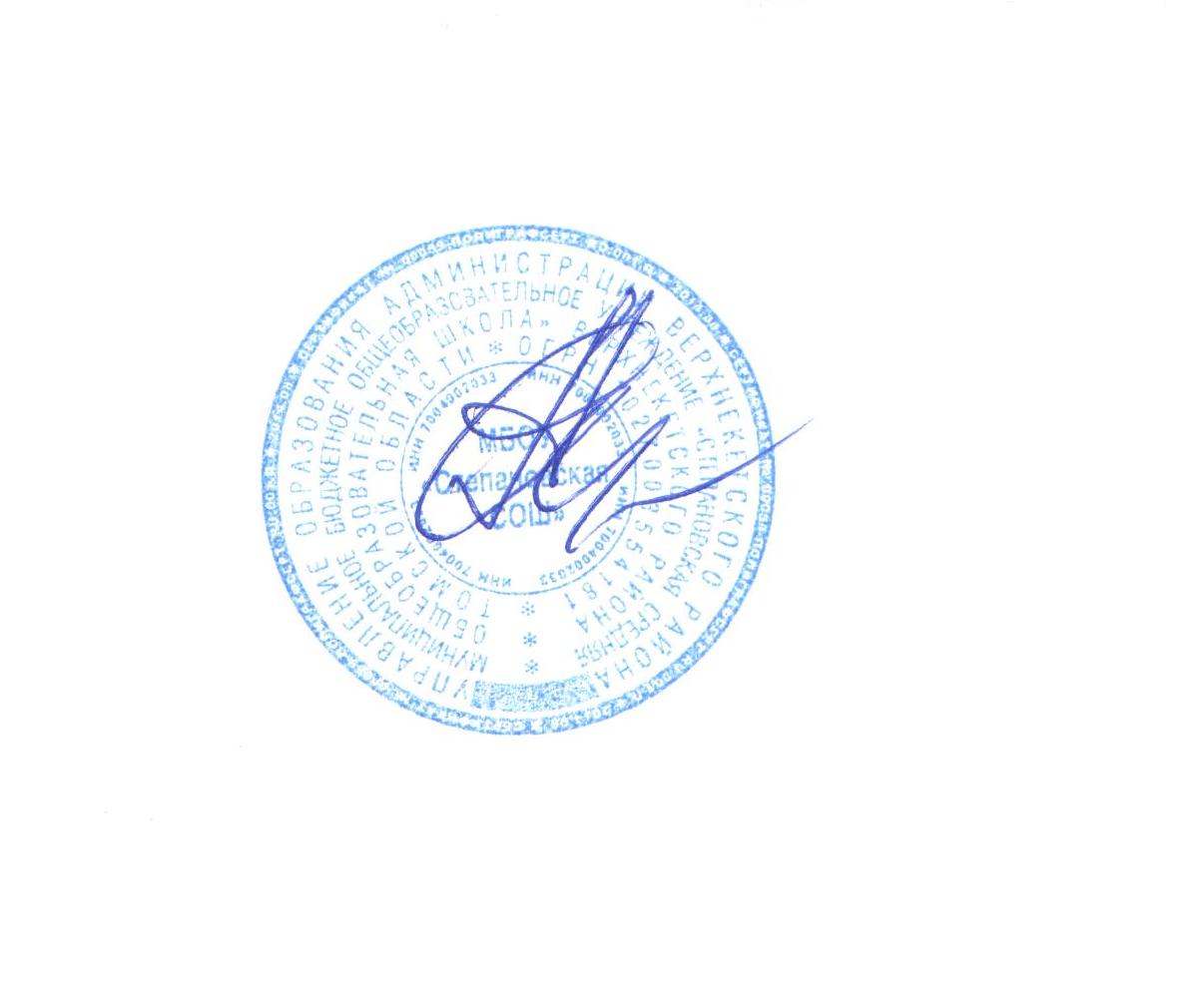 Директор МБОУ«Степановская СОШ»                                                                                   ___________А.А.АндреевГрафик работы учителя-логопеда на 2017-2018  учебный годДень неделиВремя Понедельник12.00 – 15.00Вторник 12.00 – 15.00Среда 12.00 – 15.00Четверг 12.00 – 15.00Пятница 12.00 – 15.00